             КАРАР                                                                          ПОСТАНОВЛЕНИЕ                                                 31.12.2019  й.                              №  100                          31.12.2019  г.Об  утверждении Порядка разработки  и утверждения бюджетного     прогноза  сельского поселения Ермолкинский сельсовет муниципального района Белебеевский район Республика Башкортостан на               долгосрочный период        В соответсвии со статьей 170.1.Бюджетного кодекса Российской Федерации Положением о бюджетном процессе в сельском поселении Ермолкинский сельсовет муниципального района Белебеевский район Республики Башкоротостан, утвержденным решением Совета сельского поселения Ермолкинский сельсовет муниципального района Белебеевский район Республики Башкортостан  от «27» июня 2014 года № 226, Администрация сельского поселения Ермолкинский сельсовет муниципального района Белебеевский район Республики Башкоротостан ПОСТАНОВЛЯЮ:1.Утвердить Порядок разработки и утверждения бюджетного прогноза сельского поселения Ермолкинский сельсовет муниципального района Белебеевский район Республики Башкоротостан на долгосрочный период  (приложение №1).2. Разместить настоящее постановление на официальном сайте Администрация сельского поселения Ермолкинский сельсовет муниципального района Белебеевский район Республики Башкоротостан в информационно-телекоммуникационный сети Интернет.3. Настоящее постановление вступает в силу с момента его подписания.4. Контроль за выполнением настоящего постановления оставлю за собой.Глава сельского поселения     ___________________А.Г.ЯковлевПриложениек постановлению Администрации сельского поселения Ермолкинский сельсовет муниципального района Белебеевский районРеспублики Башкортостанот «31»декабря 2019г.№ 100ПОРЯДОКРАЗРАБОТКИ И УТВЕРЖДЕНИЯ БЮДЖЕТНОГО ПРОГНОЗА СЕЛЬСКОГО ПОСЕЛЕНИЯ ЕРМОЛКИНСКИЙ СЕЛЬСОВЕТ МУНИЦИПАЛЬНОГО РАЙОНА БЕЛЕБЕЕВСКИЙ РАЙОН РЕСПУБЛИКИ БАШКОРТОСТ АН НА ДОЛГОСРОЧНЫЙ ПЕРИОДНастоящий Порядок определяет сроки разработки и утверждения, период действия, состав и содержание бюджетного прогноза сельского поселения Ермолкинский  сельсовет муниципального района Белебеевский район Республики Башкортостан на долгосрочный период (далее - Бюджетный прогноз).Бюджетный прогноз разрабатывается и утверждается каждые три года на шесть и более лет на основе прогноза социально-экономического развития сельского поселения Ермолкинский сельсовет муниципального района Белебеевский район Республики Башкортостан (далее - прогноз социально-экономического  развития) на соответствующий период.Бюджетный прогноз может быть изменен с учетом изменения прогноза социально-экономического развития на соответствующий период и принятого решения Совета сельского поселения Ермолкинский сельсовет муниципального района Белебеевский район Республики Башкортостан о бюджете сельского поселения Ермолкинский сельсовет  муниципального района Белебеевский район Республики Башкортостан (далее - бюджет сельского поселения) на очередной финансовый год и на плановый период без продления периода его действия.Разработка	проекта	Бюджетного	прогноза	(проекта	измененийБюджетного прогноза) осуществляется Администрацией  сельского поселения Ермолкинский сельсовет муниципального района Белебеевский район Республики Башкортостан .Проект Бюджетного прогноза (проект изменений Бюджетного прогноза) направляется в Совет сельского поселения Ермолкинский сельсовет муниципального района Белебеевский район Республики Башкортостан одновременно с проектом решения  Совета  сельского  поселения Ермолкинский сельсовет муниципального района  Белебеевский  район Республики Башкортостан о бюджете сельского поселения Ермолкинский сельсовет муниципального района Белебеевский район на очередной финансовый год и на плановый период .Бюджетный прогноз (изменения Бюджетного прогноза) утверждается (утверждаются) постановлением Администрации сельского поселения Ермолкинский сельсовет муниципального района  Белебеевский район Республики Башкортостан в срок, не превышающий двух месяцев со дня официального опубликования решения Совета сельского поселения Ермолкинский сельсовет муниципального района  Белебеевский  район Республики Башкортостан о бюджете сельского поселения Ермолкинский сельсовет муниципального района Белебеевский район Республики Башкортостан на очередной финансовый год и на плановый период .Бюджетный прогноз включает следующие разделы:цели и задачи долгосрочной бюджетной политики;основные положения прогноза социально-экономического  развития;прогноз основных характеристик бюджета сельского поселения;показатели финансового обеспечения муниципальных программ сельского поселения Ермолкинский сельсовет муниципального района Белебеевский район Республики Башкортостан (далее - муниципальные программы) на период их действия.К содержанию разделов Бюджетного прогноза предъявляются следующие основные требования:первый раздел должен содержать направления бюджетной политики на долгосрочный период по доходам и расходам , долговую политику и сбалансированность бюджета  сельского  поселения  на  долгосрочный период;второй  раздел  должен содержать обоснование выбора   варианта прогноза социально-экономического развития в качестве базового для Бюджетного прогноза и описание параметров выбранного варианта;третий раздел должен содержать анализ основных характеристик бюджета сельского поселения (доходы, расходы, дефицит (профицит), источники финансирования дефицита, объем муниципального долга, иные показатели);четвертый раздел должен содержать  прогноз  предельных  расходов на финансовое обеспечение муниципальных программ на период их действия, прогноз расходов бюджета сельского поселения на осуществление непрограммных направлений деятельности.Бюджетный прогноз может включать в себя другие разделы, необходимые для определения основных подходов к формированию бюджетной политики в долгосрочном периоде.Приложениями к Бюджетному прогнозу являются:прогноз основных характеристик бюджета сельского поселения (по форме согласно приложению № 1 к настоящему Порядку);показатели финансового обеспечения муниципальных программ (по форме согласно приложению № 2 к настоящему Порядку).Форма, утвержденная  приложением  № 1 к настоящем у Порядку,  принеобходимости	может	быть	дополнена	иными	показателями,характеризующими параметры бюджета сельского поселения.Приложение № 1к Порядку разработки и утверждения бюджетного прогноза сельского поселения Ермолкинский сельсовет муниципального района Белебеевский район Республики Башкортостан на долгосрочный периодПРОГНОЗОСНОВНЫХ ХАРАКТЕРИСТИК БЮДЖЕТА СЕЛЬСКОГО ПОСЕЛЕНИЯ ЕРМОЛКИНСКИЙ СЕЛЬСОВЕТ МУНИЦИПАЛЬНОГО РАЙОНА БЕЛЕБЕЕВСКИЙ РАЙОН РЕСПУБЛИКИ БАШКОРТОСТАН(млн. рублей)<*> При наличии нескольких источников финансового обеспечения муниципальных программ (средства федерального бюджета, республиканского бюджета, бюджета городского округа) данные приводятся в разрезе источников .Приложение № 2к Порядку разработки иутверждения бюджетного прогноза сельского поселения Ермолкинский сельсовет муниципального района Белебеевский район Республики Башкортостанна долгосрочный периодПОКАЗАТЕЛИФИНАНСОВОГО ОБЕСПЕЧЕНИЯ МУНИЦИПАЛЬНЫХ ПРОГРАММ СЕЛЬСКОГО ПОСЕЛЕНИЯ ЕРМОЛКИНСКИЙ СЕЛЬСОВЕТ МУНИЦИПАЛЬНОГО РАЙОНА БЕЛЕБЕЕВСКИЙ РАЙОН РЕСПУБЛИКИ БАШКОРТОСТАН(млн.рублей)<*> При наличии нескольких источников финансового обеспечения муниципальных программ (средства федерального бюджета, республиканского бюджета, бюджета городского округа) данные приводятся в  разрезе источников .<**> Заполнение граф осуществляется с учетом периода действия муниципальны х программ .БАШКОРТОСТАН РЕСПУБЛИКАhЫ БӘЛӘБӘЙ РАЙОНЫ МУНИЦИПАЛЬ РАЙОНЫНЫН ЕРМОЛКИНО АУЫЛ СОВЕТЫ АУЫЛ БИЛӘМӘhЕ ХАКИМИӘТЕ                                                           452022, Ермолкино ауылы, Ленин урамы, 29а           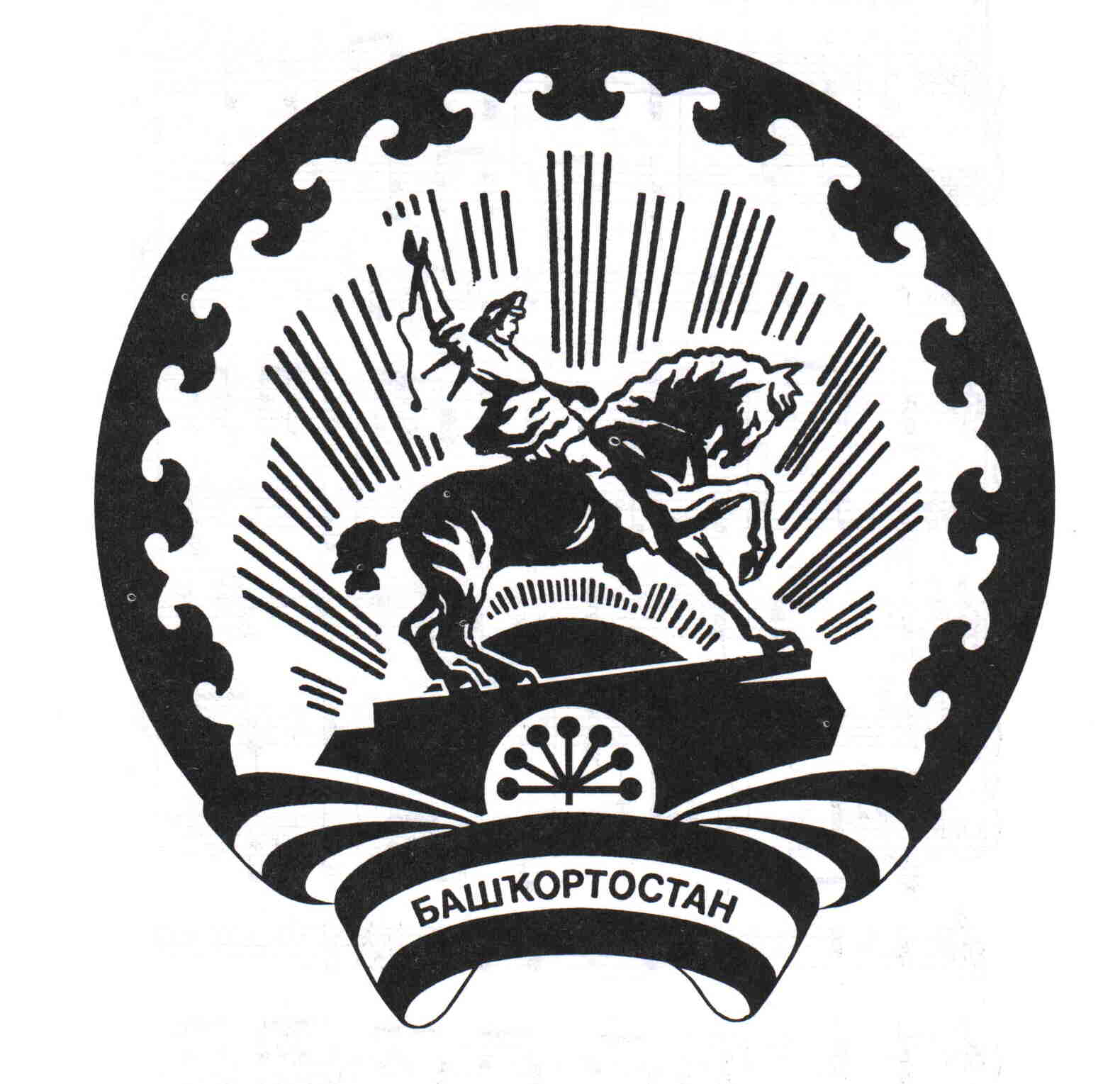 АДМИНИСТРАЦИЯ СЕЛЬСКОГО ПОСЕЛЕНИЯ ЕРМОЛКИНСКИЙ СЕЛЬСОВЕТ МУНИЦИПАЛЬНОГО РАЙОНА БЕЛЕБЕЕВСКИЙ РАЙОН РЕСПУБЛИКИ БАШКОРТОСТАН       452022, с. Ермолкино, ул. Ленина, 29а                    NНаименование показателяочередной год (n)первый год планового периода (n + 1)второй год планового периода (n + 2)n+Зn+4n+S123456781.Доходы бюджета - всегов том числе :1.1.- налоговые доходы1.2.- неналоговые доходы1.3.- безвозмездные поступления - всего<*>- безвозмездные поступления - всего<*>- безвозмездные поступления - всего<*>- безвозмездные поступления - всего<*>2.Расходы бюджета - всегоРасходы бюджета - всегоРасходы бюджета - всегоРасходы бюджета - всегов том числе:в том числе:в том числе:в том числе:2.1.- за счет собственных средств бюджета- за счет собственных средств бюджета2.2.- за счет безвозмездных поступлений<*>- за счет безвозмездных поступлений<*>3.Дефицит (профицит) бюджетаДефицит (профицит) бюджетаДефицит (профицит) бюджета4.Объем муниципального долга на 1 января соответствующего финансового года5.Объем расходов на обслуживание муниципального долгаNНаименование показателяочередной год (n)первый год планового периода (n + 1)второй год планового периода (n + 2)<**>n + З<**>n + 4<**>n + 5<**>123456781.Расходы бюджета - всегов том числе:1.1.расходы на реали зацию муниципальныхпрограмм - всегов том числе:1.1.1.- муниципальная программа 1 <*>1.1.2.- муниципальная программа 2 <*>- муниципальная программа 2 <*>1.1.n.......1.2.непрограммные расходы бюджета